О внесении изменений в постановление администрации Варненского муниципального района Челябинской области от 22.07.2019 г. № 470 Администрация   Варненского   муниципального района Челябинской области  ПОСТАНОВЛЯЕТ:1. Пункты 1.14 и 1.15 части 4 «Требования к направлениям подготовки (специальностям) профессионального образования» квалификационных требований для замещения должностей муниципальной службы в администрации Варненского муниципального района Челябинской области и её отраслевых органах, утверждённых постановлением администрации Варненского муниципального района Челябинской области от 22.07.2019 г. № 470 утвердить в новой редакции (Приложение).Данное постановление вступает в законную силу с 1 февраля 2024 года.Глава Варненского муниципального района Челябинской области								      К.Ю. МоисеевИсп.Петрова О.Ю.Согласовано: главный специалист юридического отдела администрации Варненского муниципального района ___________ Н.А. Шарыгина							                          подпись                                                          Приложение к постановлению администрации Варненского муниципального района Челябинской области от 01.02.2024 г. № 72Проект  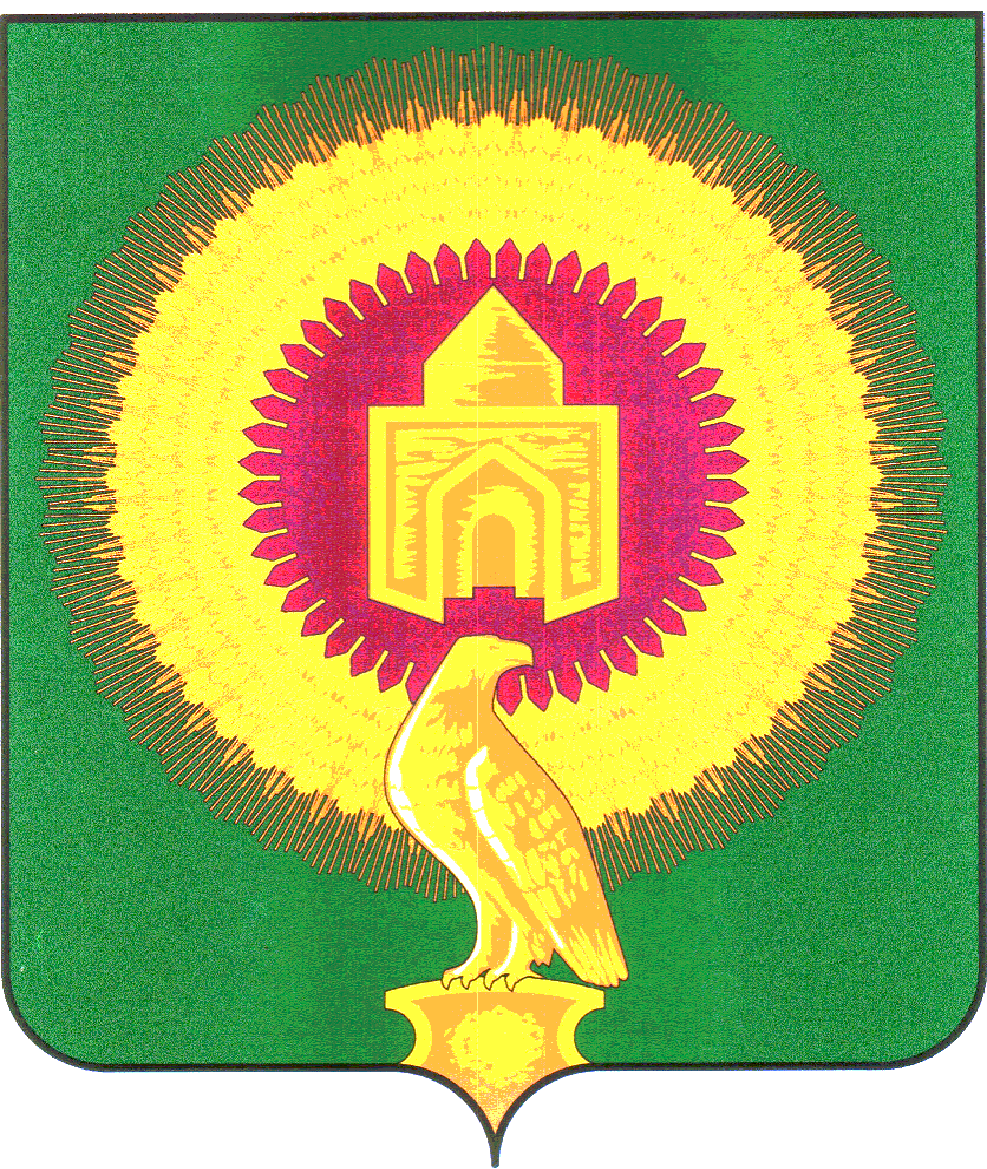 АДМИНИСТРАЦИЯВАРНЕНСКОГО МУНИЦИПАЛЬНОГО РАЙОНАЧЕЛЯБИНСКОЙ ОБЛАСТИПОСТАНОВЛЕНИЕот 01.02.2024 г.  № 72с. Варна1.14Начальник отдела по мобилизационной работе и бронированиюГосударственное и муниципальное управлениеСпециальности по направлению "Военное образование"Экономика и управление1.15Начальник отдела по делам гражданской обороны и чрезвычайным ситуациямСпециальности по направлению "Военное образование"Защита в чрезвычайных ситуацияхБезопасность жизнедеятельности, природообустройство и защита окружающей средыПожарная безопасностьЭкономика и управлениеИнформационная безопасностьТехнические наукиЭлектротехнические наукиГосударственное и муниципальное управлениеПедагогические науки